PMB Box 5500 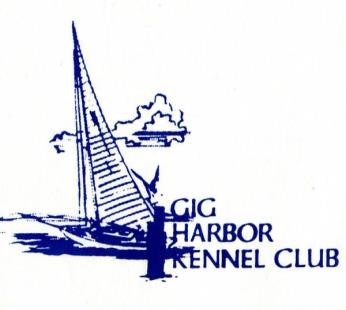 5500 Olympic Drive Suite H105 Gig Harbor, WA  98335 	 	www.gigharborkc.com MEMBERSHIP APPLICATION Annual dues are $25.00 per year, per person over 18 year of age*, to be submitted to the club's secretary with a completed application and signed Code of Ethics.  In order for an application to be considered, each applicant must attend at least two general meetings and be sponsored by two members in good standing; of the Gig Harbor Kennel Club, Inc. (These sponsors may not be related to the applicant.)  Applications will be read at the general meeting after receipt of the application.  Applicants will be voted upon at the general meeting following their two required meetings by vote of ¾ of the members present.  If the applicant is not in attendance at that meeting, he/she will be notified of the results by phone or letter. *Junior Membership:  Annual dues $15.00 per year, per person for age 10 through 17 years. NAME ______________________________________________________________________________________________________  ADDRESS ___________________________________________________________________________________________________  CITY __________________________________________  STATE_______________________ZIP ____________________________  PHONE  ________________________________________  EMAIL ADDRESS    ___________________________________________  OCCUPATION ___________________________________  	SPOUSE NAME _____________________________________________   BREEDS OF DOGS OWNED (CURRENTY) __________________________________________________________________________  BREEDS OWNED IN THE PAST __________________________________________________________________________________  DO YOU MAINTAIN A KENNEL?  YES____________NO___________BUSINESS______________HOBBY _______________________    __________________________________________________________________________________________________________  DO YOU PLAN TO, OR ARE CURRENTLY BREEDING? YES__________NO__________CURRENTLY________FUTURE _______________   HOW MANY LITTERS IN THE PAST TWO YEARS? ____________________________________________________________________  IS YOUR MAIN INTEREST IN: CONFORMATION___________OBEDIENCE __________________OTHER _________________________  DO YOUNOW, OR HAVE YOU BELONGED TO ANY OTHER DOG CLUBS?     YES  ______________________ NO____________________ IF SO, WHICH ONES ______________________________________________ ____________________________________________  WHAT ARE YOUR REASONS FOR JOINING THE GIG HARBOR KENNEL CLUB?  ____________________________________________   ______________________________________________________________ ____________________________________________  ARE YOU WILLING TO HELP THE CLUB BY WORKING ON COMMITTEES?  YES________________________NO __________________  WHICH COMMITTEES DO YOU PREFER? _____________________________ ____________________________________________  I do hereby affirm that I am in good standing with the American Kennel Club and that I agree to abide by the rules and regulations of the Gig Harbor Kennel Club, and do also agree to conduct my activities with regards to dogs as suggested by the breeders Code of Ethics on the reverse side of this application. SIGNATURE ________________________________________________ DATE ____________________________________________  SPONSOR _____________________________________________ SPONSOR ____________________________________________   PLEASE RETURN THE COMPLETED APPLICATION TO THE SECERTARY OR MAIL TO THE ADDRESS ABOVE RECEIVED______________________READ_________________APPROVED________________NOTIFIED _______________________  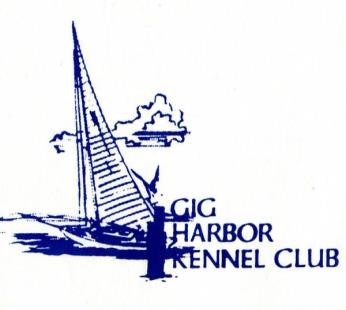 CODE OF ETHICS A Guide For Breeders and Owners Of Purebred Dogs  This Code of Ethics is presented as informative guide for breeders and potential breeders of purebred dogs, whose foremost aims are the welfare and improvement of their breed.  The By-Laws of the Gig Harbor Kennel Club state that the Club “... shall do all in its power to protect and advance the interests of all breeds of purebred dogs....”  In applying for membership, applicants “agree to further the club's objectives and to conduct all their activities as follows:  	An ethical breeder conducts his activities as follows:  BREEDING: He conscientiously plans each litter based on the parents' appropriate temperament and qualities in relation to the breed's AKC approved official Breed Standard, and before deciding to produce a litter, considers the possibilities of properly placing puppies he cannot keep himself.  He only uses for breeding, adults which are sound temperament: are free from congenital defects such as hereditary orchidism (ie, males whose testicles are not both normally descended) blindness, deafness, etc., and those whose hips have been x-rayed with proper positioning and pronounced normal by a veterinarian personally qualified in the field of hip dysplasia.  He only breeds healthy, fully mature (for its breed) bitches; allows proper spacing between litters, urges purchasers to spay or neuter those animals which for any reason will not or should not be used for breeding, and to properly safeguard unspayed bitches from unplanned matings.  HEALTH:  All his stock is kept under sanitary conditions and is given maximum health protection through worming and inoculations and he seeks veterinary care when necessary  REGISTRATION:  He registers his breeding stock with the American Kennel Club and keeps accurate records of matings and pedigrees.  	SALES:  He does not sell or consign puppies or adults to pet shops or other commercial dealers.  He sells his purebred dogs, permits stud service, and leases studs and bitches ONLY to individuals who give satisfactory evidence they will give them proper care and attention, and are in accord with this CODE OF ETHICS.  He makes available to the novice the benefits of this advice and experience.  All stock leaving his possession is at least seven-weeks-old.  He provides buyers with written details on feeding; general care; data on worming and inoculations against distemper, hepatitis, leptospirosis, paro-virus, etc., and the purebred dogs four generation pedigree.  He provides and requires written agreements signed by all parties to all sales and other transactions, and accordingly completes  and delivers the forms necessary for registration.  NOTES: UNDER AMERICAN KENNEL CLUB RULES APPLYING TO REGISTRATION AND DISCIPLINE (CHAPTER 3, SECTION 6) – All such forms MUST BE COMPLETED AND SUPPLIED by all parties to transactions, unless they have agreed otherwise in written, signed agreements.    All his advertising is factual.  It does not offer purebred dogs at less than the minimum price, nor is it so worded so as to attract undesirable buyers, or to encourage raising purebred dogs merely as a money-making scheme.  He does not supply purebred dogs for raffles, “give-away” prizes or other such projects.  PRICE:  By selling a minimum price for his young puppies he upholds the value of the breed and of his own stock.  He gives his adults and puppies first-class care and cannot afford to sell at a low price.  When confronted by a situation covered by this CODE OF ETHICS, he conducts himself as he would like to be treated under similar circumstances. Signature __________________________________________________ Date ____________________________________________  